БОЙОРОК                                                                         РАСПОРЯЖЕНИЕ«07» август 2017 й.           		    № 21 р          	      «07» августа 2017 г.О списании материальных ценностей На основании актов № 1, 2, 3 от 01 августа 2017 года списать, снять с баланса администрации сельского поселения Старотумбагушевский сельсовет муниципального района Шаранский район Республики Башкортостан:1. Компьютер в комплекте  2003 г. выпуска инв. № 01360004 балансовой стоимостью 30 766,32 руб.2. Компьютер в комплекте 2005 г. выпуска инв. № 01360003 балансовой стоимостью 27 845,68 руб.3. Ноутбук (компьютер) 2012 г. выпуска инв. № 01360019 балансовой стоимостью 29 110,00 руб.3. Обнародовать настоящее постановление в здании администрации сельского поселения Старотумбагушевский сельсовет и на официальном сайте сельского поселения в сети Интернет.4. Настоящее распоряжение вступает в силу с момента его обнародования.5. Контроль за исполнением настоящего распоряжение оставляю за собой.Глава сельского поселения                                         И.Х. БадамшинБашкортостан РеспубликаһыныңШаран районымуниципаль районыныңИске Томбағош  ауыл советыауыл биләмәһе ХакимиәтеҮҙәк урамы, 14-се йорт, Иске Томбағош  ауылыШаран районы Башкортостан Республикаһының 452636 Тел.(34769) 2-47-19, e-mail:sttumbs@yandex.ruwww.stumbagush.sharan-sovet.ru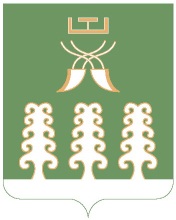 Администрация сельского поселенияСтаротумбагушевский сельсоветмуниципального районаШаранский районРеспублики Башкортостанул. Центральная, д.14 д. Старотумбагушево                             Шаранского района Республики Башкортостан, 452636 Тел.(34769) 2-47-19, e-mail:sttumbs@yandex.ru,www.stumbagush.sharan-sovet.ru